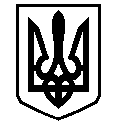 У К Р А Ї Н АВАСИЛІВСЬКА МІСЬКА РАДАЗАПОРІЗЬКОЇ ОБЛАСТІсьомого скликаннядев’ята сесіяР І Ш Е Н Н Я26 травня 2016                                                                                                                        № 8Про внесення  змін до рішення четвертої (позачергової) сесії Василівської міської ради сьомого скликання  від 28.01.2016 року № 21 «Про надання дозволу на розробку проекту землеустрою щодо відведення земельної ділянки для розміщення групи тимчасових споруд для провадження підприємницької діяльності в м. Василівка, вул. Леніна 18а приватному підприємцю Ангелову В.В.»Керуючись ст.33 Закону України «Про місцеве самоврядування в Україні»,    розглянувши заяву приватного підприємця Ангелова Віталія Володимировича, що мешкає в м. Василівка, вул. Театральна 8/16, про внесення змін до рішення четвертої (позачергової) сесії Василівської  міської ради сьомого скликання від 28.01.2016 року № 21  в частині змін площі передбаченої до відведення, Василівська міська радаВ И Р І Ш И Л А :1. Внести зміни до рішення четвертої (позачергової) сесії Василівської міської ради сьомого скликання  від 28.01.2016 року № 21 «Про надання дозволу на розробку проекту землеустрою щодо відведення земельної ділянки для розміщення групи тимчасових споруд для провадження підприємницької діяльності в м. Василівка, вул. Леніна 18а приватному підприємцю Ангелову В.В.», а саме:  в пункті 1 замість цифр: «0,00825» викласти:  «0,0055»,  замість слів та цифр: «4 споруди площею 22,5м2, , , 18,0 м2»  викласти:  «три тимчасові споруд загальною площею 0,0055 га», а далі по тексту.2.  Контроль за виконанням цього рішення покласти на постійну комісію міської ради з питань земельних відносин та земельного кадастру, благоустрою міста та забезпечення екологічної безпеки життєдіяльності населення.Міський голова                                                                                                  Л.М. ЦибульнякАркуш погодження додається